 GATHERED FOR WORSHIPPRELUDE, OPENING PRAYER, WELCOME, & ANNOUNCEMENTSWORSHIP IN SONGSONG: “I See The Lord”Verse 1This is where worship starts, Here in the temple of my heartRemembering who You are, And all You've doneThis is Your majesty, All I have tasted and I've seenRemembering who You are, And once againChorus 1I see the Lord, Forever glorifiedExalted and lifted high, And all of the kingdom it criesYou are You are the LordVerse 2This is eternity, Deep calling deep inside of meI'm right where I'm meant to be, Here with YouThis is Your family, Stretching as far as I can seeI'm right where I'm meant to be, Once againChorus 2I see the Lord, Forever glorifiedExalted and lifted high, And all of the kingdom it criesYou are You are the Lord, Seated upon the throneThe God who is three in one, The Father the Spirit the SonYou are You are the LordBridgeYou are the Lord holy You are, You are the Lord worthy You areYou are the Lord holy You are, You are the Lord worthy You areEndingYou are the Lord holy You are, You are the Lord worthy You areYou are the LordEddie Hoagland, Jacob Sooter, Jonathan Smith, Matt Maher, CCLI Song #7064832© All Essential Music; Be Essential Songs; HBC Worship Music; Hipgnosis Songs Essential; I Am A Pilgrim Songs; So Essential TunesFor use solely with the SongSelect® Terms of Use.  All rights reserved. www.ccli.com, CCLI License #11353163SONG:  “Put Your Hand in the Hand, The Ocean”*HYMN: #230 “Come, You Faithful, Raise the Strain” *PRAYER OF CONFESSION:  O God, whose love is stronger than the power of death, hear us and have mercy.  We confess our neglect of the wounded ones in our midst and the denial of our own woundedness.  We admit to our own stubborn self-sufficiency.  As we look into the face of the risen Christ, we sense our inadequacies.  Forgive us for forgetting that we are his disciple, for it is in His Name that we pray. Amen.*WORDS OF ASSURANCE AND THE PASSING OF PEACEHEARING THE WORD OF GODCHILDREN’S SERMONLUKE 24:36-43 While they were talking about this, Jesus himself stood among them and said to them, ‘Peace be with you.’* 37They were startled and terrified, and thought that they were seeing a ghost. 38He said to them, ‘Why are you frightened, and why do doubts arise in your hearts? 39Look at my hands and my feet; see that it is I myself. Touch me and see; for a ghost does not have flesh and bones as you see that I have.’ 40And when he had said this, he showed them his hands and his feet.* 41While in their joy they were disbelieving and still wondering, he said to them, ‘Have you anything here to eat?’ 42They gave him a piece of broiled fish, 43and he took it and ate in their presence.SERMON: “The Wounded Christ,” Rev. Caroly GibsonRESPONDING TO THE WORD OF GOD*HYMN: #242 “The Strife is O’er”JOYS & CONCERNS, PRAYERS OF THE CHURCH, LORD’S PRAYER	Lord, in your mercy… Hear our prayers.OFFERING: Thank you for supporting our ministries!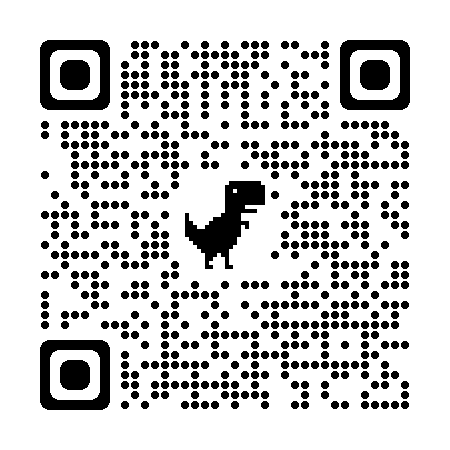         SENT TO SERVE*SONG: #304 “Easter People, Raise Your Voices” (insert) BENEDICTION POSTLUDEThank you for worshiping with us at TCC!Pastor: Rev. Tim Hare, tim.hare@trumbullcc.org    Music Minister: Ilana Ofgang, Ilana.ofgang@trumbullcc.org 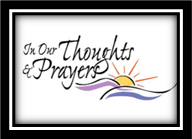 To add to our prayer list please email Pastor Tim with a brief description of your prayer.                 Please indicate if you would like the prayer to be listed on an ongoing basis.  tim.hare@trumbullcc.org. ~Herb Gratrix, continued healing~Muirgheal Coffin, prayers for continued good health as she struggles with Epilepsy~Rose Heiser, Angela Hare’s mother, struggling with health concerns~Kirsten Nestro and family, including her mother, Dorothy, grieving the loss of Kirsten’s    father, Peter.~Stephanie Marko, Jo Ann Hunt’s friend, who lost her son (48 years old) to heart failure~Karolina Szabo’s sister, Irma, experiencing health concerns~Charlotte Coe and family, Jo Ann Hunt's friend with dementia and cancer~The family of Stacey Tellis, especially Matt, TJ, and Andrew, grieving her recent death.~The parents of Paul Nestro, experiencing health concerns~The Kitchener family, grieving the loss of Lesley’s father~Robin Nelson, Donna Feller’s friend, struggling with a serious infection~The Toth family grieving the loss of George Toth~Denise Toth, prayers for healing after suffering a stroke~Angela & Chuck Hare, recovering from knee surgeries~ANNOUNCEMENTS~*HEIFER PROJECT: Our Lenten practice of generosity in support of the Heifer Project’s efforts to lift people out of poverty and build up communities has raised $1,545.82!  We now have enough to buy a heifer, a pig, a sheep, a goat, honey bees, and a flock of chicks and ducks!  Here are our totals for each animal: Pig: $288, sheep: $197,  goat:$108, honey bees: $672,  flock of chicks and ducks: $280.82.  Thank you to everyone for your very generous donations, and always helping us here at TCC with our outreach programs - we greatly appreciate the support!! *MINDFULNESS WORKSHOP WITH KIRSTEN NESTRO: Awakening to Presence: An Introduction to Mindfulness Meditation: session #1 was March 20 and session #2 was  March 27.  Both are at 6pm.  The remaining two sessions are April 3 and April 10.  Though the class is full, please speak with Kirsten Nestro if you are interested in joining future offerings.  Knestro@icloud.com. *FEEL THE WARMTH: We’re looking for volunteers for meal prep and dinner service on Thursday, April 25.  Please sign up on our website by April 21.  *HOUSE CHURCH: MAY 8:Please join us at the home of Chip and Alice Warren at 7pm for casual fellowship with refreshments followed by a time of discussion around a scripture passage, prayer, and Communion.  House church is a fun way to build upon our friendships and cultivate faith.  *CROP HUNGER WALK: Save the date: May 5, 1:30-4pm.  Shall we walk together with area congregations to fight hunger with Church World Service?  If you are interested in joining a team of walkers please contact tim.hare@trumbullcc.org.  *NURSERY HELP: Nursery care is a great offering at TCC, but in order to continue we NEED members to volunteer to be the 2nd adult in the room.  Our “Safe Church” policy requires it.  Please sign up on our website under “volunteer.”   OFFICE HOURS:Please feel free to reach out to Lisa – Mondays, Tuesdays & Thursdays                                       from 9am-12pm at 203-268-2433 or at office@trumbullcc.org.   